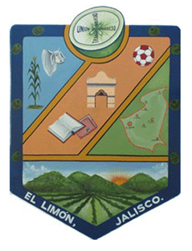 H. AYUNTAMIENTO EL LIMON JALISCOPATRIMONIO MUNICIPAL 2018-2021OBRAS PUBLICASOBRAS PUBLICAS Descripción Y/O Características del BienNo. InventarioUbicación    Valor Estado Físico FechacompraOBRAS PUBLICAS Escritorio de madera con dos cajones madera color negro y tinto madera OBP-1821-0001Seguro parte de arriba $ 400OBRAS PUBLICAS Separador de metal color negro 7 divisiones OBP-1821-0002Seguro parte de arriba  $30( r )OBRAS PUBLICAS Separador de metal color arena 2 divisionesOBP-1821-0003Seguro parte de arriba$20( r )OBRAS PUBLICAS Cinta de medir 50 metros Fiberglass truperOBP-1821-0004 Seguro parte de arriba$120( r ) OBRAS PUBLICAS Escritorio de metal color gris con base verde con 2 cajones OBP-1821-0005Seguro parte de arriba$ 200( r )OBRAS PUBLICAS Archivero de metal color gris OBP-1821-0006Seguro parte de arriba $ 100( r )OBRAS PUBLICAS Archivero de metal color mostaza OBP-1821-0007Seguro parte de arriba   $ 200( r )OBRAS PUBLICAS Monitor pantalla color negra marca acer SNID:60803629285 OBP-1821-0008Seguro parte de arriba$ 600( r ) OBRAS PUBLICAS CPU ACTECK S/N 940399124981OBP-1821-0009Seguro parte de arriba$ 400( r )OBRAS PUBLICAS Teclado color negro TrueBasik s/n 1760955012671OBP-1821-0010Seguro parte de arriba$ 75( r ) OBRAS PUBLICAS Impresora HP OfficeJet 7510 No.CN6BM4R0MNOBP-1821-0011Seguro parte de arriba  $ 1800( r ) OBRAS PUBLICAS Comp. pantalla monitor color negra hp No. CNC04406THOBP-1821-0012Seguro parte de arriba $ 600( r ) OBRAS PUBLICAS CPU color negro hp Pavilion Slimline 588488-001OBP-1821-0013Seguro parte de arriba$400( r ) OBRAS PUBLICAS Regulador de luz CDP 6 entradas OBP-1821-0014 Seguro parte de arriba$ 60( r ) OBRAS PUBLICAS Bote de basura color negro OBP-1821-0015 Seguro parte de arriba$ 25( r ) OBRAS PUBLICAS Silla negra con forros negros y ruedas posiciones OBP-1821-0016Seguro parte de arriba$ 50( r ) OBRAS PUBLICAS Silla de metal con forro tinto OBP-1821-0017 Seguro parte de arriba $ 40( r ) OBRAS PUBLICAS Silla de plástico blancaOBP-1821-0018 Seguro parte de arriba$ 30( r ) OBRAS PUBLICAS Silla de plástico blancaOBP-1821-0019 Seguro parte de arriba$ 30( r ) OBRAS PUBLICAS Cuadro de mapas de caminos de carretera 2009OBP-1821-0020Seguro parte de arriba$ 80( r ) OBRAS PUBLICAS Ventilador color azul modelo ML-125OBP-1821-0021 Seguro parte de arriba$ 50( r  )OBRAS PUBLICAS Teodolito electrónico NikonOBP-1821-0022Seguro parte de arriba$ 0( m )OBRAS PUBLICAS Estadal de 7 metros regla OBP-1821-0023 Seguro parte de arriba$ 100( r )OBRAS PUBLICAS Estadal de 4 metros regla OBP-1821-0024Seguro parte de arriba$ 100( r ) OBRAS PUBLICAS Teléfono Panasonic OBP-1821-0026Seguro parte de arriba$ 40( r ) OBRAS PUBLICAS Teclado color negro LANIX 1510242639EOBP-1821-0025Seguro parte de arriba$ 75( r ) OBRAS PUBLICAS Cinta de medir de 8 m maraca Truper GRIPPEROBP-1821-0027Seguro parte de arriba$ 60( r ) OBRAS PUBLICAS Tripie para nivel topográfico o para teodolitoOBP-1821-0028Seguro parte de arriba$ 300( r ) OBRAS PUBLICAS Tripie para nivel topográfico o para teodolitoOBP-1821-0029Seguro parte de arriba$ 300( r ) OBRAS PUBLICAS Tripie para nivel topográfico o para teodolitoOBP-1821-0030Seguro parte de arriba$ 300( r ) OBRAS PUBLICAS Tripie para nivel topográfico o para teodolitoOBP-1821-0031Seguro parte de arriba$ 300( r ) OBRAS PUBLICAS Nivel maraca SOKKIA C28OBP-1821-0032Seguro parte de arriba$ 2000( r ) OBRAS PUBLICAS Nivel maraca Leica NA824OBP-1821-0033Seguro parte de arriba $ 2000( r )OBRAS PUBLICAS Mueble de 3 cajones de madera color café brillosoOBP-1821-0035Oficina presidencia comunicación social$ 150( r )OBRAS PUBLICAS Archivero de metal color negro con 2 cajones OBP-1821-0036Oficina presidencia$ 100( r )OBRAS PUBLICAS Escritorio de madera color negro y café tinto de 2 cajones madera comprimidaOBP-1821-0037Oficina presidencia$ 400( r ) OBRAS PUBLICAS Impresoras maraca brother Modelo MFC-J6530DWOBP-1821-0038Oficina presidencia$ 2,500( r ) OBRAS PUBLICAS Monitor Lenovo ThinkVisison SV8R3873OBP-1821-0039Oficina presidencia$ 600( r ) OBRAS PUBLICAS Sello de Dirección de Desarrollo Urbano y Obras PublicasOBP-1821-0040Oficina presidencia$ 60( r ) OBRAS PUBLICAS Cámara fotográfica y video cámara Canon EFS 18-55mm 142072054921 DS126671 Tripie incluido SUNPAK 5858DOBP-1821-0041Oficina presidencia$ 1,200( r ) OBRAS PUBLICAS Teclado Microsoft SN-.0200703927911 ID:02007-486-9279116-31311OBP-1821-0042Oficina presidencia$ 100( r ) OBRAS PUBLICAS Silla negra de forros de tela con ruedas y posicionesOBP-1821-0043Oficina presidencia$ 80( r )OBRAS PUBLICAS CPU-ThinkStation E30 1S7824RV6MJBDFGGOBP-1821-0044Oficina presidencia$ 120( r ) OBRAS PUBLICAS Teléfono Panasonic N. KX-TS5LX-BOBP-1821-0045Oficina presidencia$ 35( r )OBRAS PUBLICAS Archivero de metal color amarillo 2 cajones OBP-1821-0046Oficina presidencia $ 60( r )OBRAS PUBLICAS imagen FORMULA DR-C225 M111241 No.GW315380OBP-1821-0047Oficina presidencia( r ) OBRAS PUBLICAS Silla tinta de metal forros de tela color tinto  coderas maderaOBP-1821-0048Oficina presidencia$ 40( r )OBRAS PUBLICAS Mouse ratón color negro S/N 4438663OBP-1821-0049Oficina presidencia$ 30( r )OBRAS PUBLICAS Martillo demoledor 68j 1800 w 900 GPM (D25980) DEWALTOBP-1821-00En la obra $27,230.00( r )OBRAS PUBLICAS Carretilla honda 5p color azul ---------------En obra $ 844.82( r )OBRAS PUBLICAS Anaquel de metal de 4 cajones color gris OBP-1821-0063Oficina presidencia $ 180 ( r )OBRAS PUBLICAS Escalera de extensión de 3.4 metros de aluminio OBP-1821-0062Obras publicas $ 800( r )OBRAS PUBLICASBanco de metal con base de madera OBP-1821-0053Oficina presidencia $ 30( r )OBRAS PUBLICAS Bote de basura de plástico color negro OBP-1821-0051Oficina presidencia $ 25( r )OBRAS PUBLICAS Tripie para cámara OBP-1821-0052Oficina presidencia $ 80( r )OBRAS PUBLICAS Porta cinta color negro MAEOBP-1821-0071Oficina presidencia $ 50( r )OBRAS PUBLICAS Separador de hojas de platico color negro OBP-1821-0070Oficina presidencia $ 45( r )OBRAS PUBLICAS Separador de hojas de metal color negro OBP-1821-0060Oficina presidencia $ 40 ( r )OBRAS PUBLICAS Tripie proline GX65OB204 color negro OBP-1821-0068Oficina presidencia $ 80( r )OBRAS PUBLICASmultifuncional HP OFFICEJET PRO 7740 COLOR INYECCIÓN DE TINTA negro (Fecha de compra Sept 20) OBP-1821-0072Matamoros No. 4$4,085.00BSep-2020